1.Jane hangs a square-shaped mirror in her bathroom. The area of the mirror is 361 square inches. What is the length of one side of the mirror?2.What is the value of 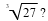 3.What is the value of 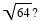 4.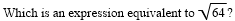 5.If  what is one possible value of y?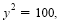 6.Which model BEST represents 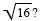 7.Which model BEST represents 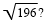 8.Which model BEST represents 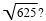 9.Which model BEST represents 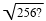 10.Aashi needs to solve  on her math homework. Which one of these models would be BEST for her to use?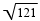 11.In the equation  what is the value of x?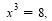 12.What number is  equivalent to?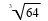 13.The area of this square is 144 square inches.

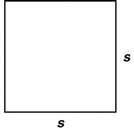 What is the length of each side, s, of the square?14.Which represents the solution to ?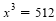 15.Which number is the square root of 64?16.Which of the following is equivalent to 17.What is the value of 18.What is the value of x when 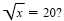 19.What is the value of 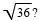 20.The carpet used in Parker’s bedroom covers an area of 121 square feet. If the carpet is square, what is the length of each side of the carpet?21.Carrie made a square tablecloth with an area of 169 square inches. What was the length of each side of the tablecloth?22.The number  can be represented by which of the following geometric models?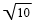 23.The figure below represents a square with an area of 21 square inches.

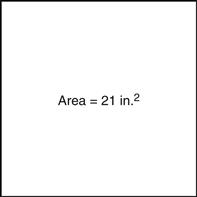 Which value below represents the side length of this square, in inches?24.The figure below models a square with an area of 121 square meters.

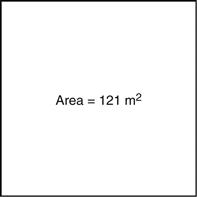 Which expression BEST represents the length, in meters, of each side of the square?25.Which value represents the square root of the number of squares in the array below?

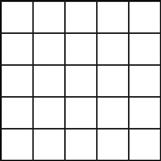 26.Riya wants to paint a wall in her crafting room. She measures the length and the width of the wall and finds that it is a square and that the area of the wall is 81 square feet. What is the length of Riya’s wall?27.Given  which statement is true?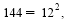 28.Given  which statement is true?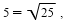 29.Given  which of the following statements is true?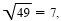 30.Which statement is justified by 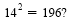 31.Marsha cut out a square piece of fabric with an area of 32 square feet. Which expression could be used to find the side length of the fabric?32.If  which statement is true?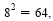 33.The side lengths of four squares are represented in two different ways in the table below.

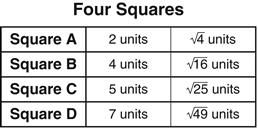 What is another way to represent the side length of a square with a side length of 11 units?34.Which choice is both the square of an integer and the cube of an integer?35.A square has an area of 289 in2. What is the side length of the square?36.What is the positive value of x in the equation ?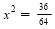 37.A square has an area of 0.49 square inches. What is the perimeter of the square?38.What is the value of x in the equation x2 = 1.21?39.A cube has a volume of 343 cm3. What is the total surface area of the cube?40.A square has an area of 0.49 square inches. What is the length of one side of the square?41.A square has an area of 64 square centimeters. What is the perimeter of the square?42.What is the value of x in the equation x = ?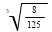 43.A square has an area of 81 square inches. What is the perimeter of the square?44.What is the value of ?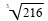 45.A cube has a volume of  cm3. What is the area of one side of the cube?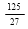 46.What is the value of g in the equation g2= 1.21?47.A square has an area of 225 ft2. What is the perimeter of the square?48.A cube has a volume of 27 cm3. What is the length of one edge of the cube?49.A cube has a volume of 8 cm3. What is the perimeter of one face of the cube?50.The volume of a cube is 343 cubic inches. What is the length of one side of this cube?51.Which could be the value of x in the equation ?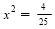 52.A cube has a volume of 343 cm3. What is the area of one face of the cube?53.A cube has a volume of 64 cm3. What is the surface area of the cube?54.What is the value of x in the equation x2 = 0.0064?55.What is the solution to the equation 2x3 = 686?56.What is the value of x in the equation x3 + 2 = 10?57.What is the value 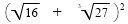 58.The area of a square is 100 cm2. What is the length of a side of the square?59.What is the value of ?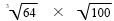 60.Which choice is both a perfect square and a perfect cube?61.Brian has two cubes. The first cube has a volume of 125 cm3.The second cube has a volume of 343 cm3. What is the difference in the area of one face of the second cube and the area of one face of the first cube?62.A cube has a volume of 125 cubic units. The expression 2x – 15 represents the edge length, in units, of the cube. What is the value of x?63.A square has an area of 144 square feet. A second square has a side length that is 2 times the side length of the first square. What is the side length of the second square?64.What is the solution to the equation ?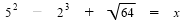 65.If x2 = 256, what is the value of ?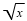 66.A square has an area of 144 square inches. What is the length of one side of the square?67.What is the value of ?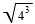 68.Mr. Waltz calculated the volume of two cubes.
Cube J had a volume of 216 cm3.Cube K had a volume of 64 cm3. What is the difference in the measures of the side lengths of cube J and cube K?69.A cube has a volume of  ft3. What is the perimeter for one face of the cube?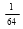 70.What is the value of x in the equation 64x2 = 4?71.Which value of x satisfies the equation x3 = 27?72.What is the value of x in the equation x2 = 169?73.A cube has a volume of 27 cm3. The side lengths of the cube are doubled. What is the volume of the new cube?74.The area of each face of a cube is 25 ft2. What is the volume of the cube?75.Which is the value of x in the equation x2 = 400?76.What is the value of ?
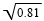 77.What is the value of ?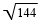 78.A cube has a volume of 216 cm3. What is the side length of the cube?79.What is the value of  ?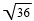 80.What is the value of ?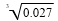 81.A square has an area of 64 square units. A cube has a volume of 64 cubic units. What is the difference in the side length of the square and the length of one edge of the cube?82.What is the value of ?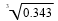 83.The area of a square classroom is 144 ft2. How long is one side of the classroom?84.What is the value of ?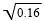 85.A square garden has an area of 64 ft2. If the length of the garden is increased by 3 ft and the width is increased by 2 ft, what is the area of the new rectangular garden?86.A square-shaped placemat has an area of 169 in.2  What is the length of one side of the placemat?87.What is the value of x in the equation 4x2 = 64?88.Which expression equals 4?89.What is the value of ?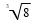 90.Laura makes an ice cube having a volume of  cubic inch. What is the side length of the ice cube?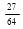 91.The volume of a cube is 125 cm3. What is the length of each side of the cube?92.A cube has a volume of 125 cubic inches. What is the length of one of its edges?93.The area of a square is 196 in.2 What is the length of one side of the square?94.What is the value of  ?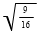 95.What is the value of ?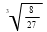 96.What is the value of  ?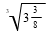 97.The area of a square garden is 36 ft2. What is the perimeter of the garden?98.What is the sum of   and   ?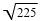 99.What is the value of x in the equation x2 = 49?100.Which is the value of x in the equation x3 = 64?101.What is the value of ?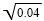 102.The area of a square garden is  ft2. What is the length of one side of the garden?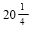 103.What is the value of x when 36 = x2?104.What is the value of x in the equation  ?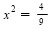 105.What is the solution to the equation shown below?

5x2 = 245106.What is the value of ?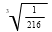 107.What is the value of x in the equation x3 = 343?108.A cube has a volume of 27 cubic inches. What is the perimeter of one face of the cube?109.What is the value of x in the equation ?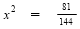 110.What is the value(s) of x in the equation 7x3 = 448?111.What is the value of ?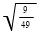 112.What is the value(s) of x in the equation below?

25x2 = 16113.What is the value of x in ?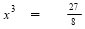 114.If x2 = 64, what is the value of ?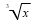 115.In the equation what is the value of x?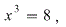 116.What is the value of the expression?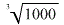 117.Which equation has an irrational solution?118.If then  or  Which equation shows why this statement is correct?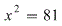 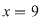 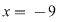 119.What is the value of ?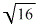 120.Which expression has a value of 10?121.What is the value of z when?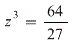 122.If  what is a value of x?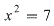 123.Which statement is true?124.What is the solution to ?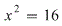 125.What is the value of x in the equation ?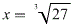 126.Which expression shows the value of x in the equation 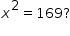 127.Tim bought 128 sandbags to completely fill a cube-shaped sandbox. Each bag fills a cubic foot in the sandbox. What is the length, in feet, of one of the sides of the sandbox?128.What is the value of x in the equation 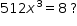 129.Which expression has a value that is irrational?130.What is the value of the expression 
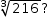 131.Which expression represents the value of x in the equation below?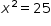 132.Which expression could represent the value of x in the equation below?
  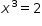 133.The volume of a cube is 125 cubic centimeters. How many centimeters long is each edge of the cube?134.An electric company charges its residential customers $0.13 per kWh with a fixed monthly charge of $16. If a customer uses  of electricity in a month, which of these functions represents the total monthly bill?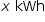 135.The table below shows the value of Henry’s car for each of the first 3 years after it is purchased. The values form a geometric sequence.

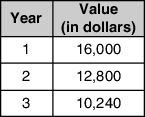 What will be the approximate value of the car in the 10th year?